Leadership/Mentorship Skill Development OpportunitiesWHO:	Leaders and MentorsWHAT:	Red Cross Beyond The Hurt Training		WHERE:	Burnaby North High School		WHY:		Anti-Bullying and Inclusion Awareness, and Facilitation Skill Dev.WHEN:	THURSDAY, Oct. 3, 8:30am-3:00pm		FRIDAY, Oct.4, 8:30am-3:00pmCOST:	$5.00 (for snacks but on your own for lunch)Please note: It is VERY important that you show up once committed to this, arrive early and do your best to represent well. We received a grant for this training as it is usually a costly program to offer.Please print:I _________________________________ (parent/guardian) give permission for my child _______________________________________ (print name) to participate in this volunteer activity.Please state if you have any allergies/food aversions. If none, please state NONE:_____________________________________________________________Parent/Guardian Signature:_________________________________________Parent/Guardian Phone Number:______________________________________Student Cell Number:______________________________________________Student Email:___________________________________________________If you have any questions, please contact Elizabeth Byrne (Mentorship/Leadership teacher) at Elizabeth.byrne@burnabyschools.ca or call the school at the number above. 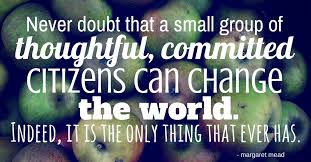 Return this to Ms. Byrne in Room 202 by Friday, Sept.27, 2019.Leadership/Mentorship Skill Development OpportunitiesPlease have your DAYS ONE and TWO teachers sign this form and discuss with them what you will be missing for the day. Hand in your work promptly.If you have any questions/comments/concerns, please contact Elizabeth Byrne at Elizabeth.byrne@burnabyschools.ca or pop into Room 202 to chat.Period 1Subject:Teacher Signature:Comments: Period 2Subject:Teacher Signature:Comments: Period 3Subject:Teacher Signature:Comments: Period 4Subject:Teacher Signature:Comments: Period 5Subject:Teacher Signature:Comments: Period 6Subject:Teacher Signature:Comments: Period 7Subject:Teacher Signature:Comments: Period 8Subject:Teacher Signature:Comments: